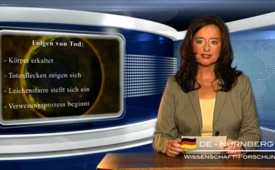 Definition Tod - Hirntod: eine Gegenüberstellung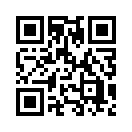 Ein Mensch ist dann tot, wenn sein Herz und seine Atmung irreversibel zum Stillstand gekommen sind und Geist und Seele den Körper endgültig verlassen haben...Ein Mensch ist dann tot, wenn sein Herz und
seine Atmung irreversibel zum Stillstand
gekommen sind und Geist und Seele den
Körper endgültig verlassen haben.
Folge:
Der Körper erkaltet, Totenflecken zeigen
sich, die Leichenstarre stellt sich ein, der
Verwesungsprozess beginnt.

Die Harvard Ad-hoc Kommission definierte
1968 nach Ermittlungen der Staatsanwaltschaft
wegen vorsätzlicher Tötung gegen Transplantationsmediziner
den Tod eines Menschen
neu:
Ein Mensch ist dann tot, wenn sein Gehirn
irreversibel zerstört ist. (In der Fachsprache
nennt man den Zustand des Menschen „coma
dépassé”, was „endgültiges Koma” heißt.)
Es handelt sich um einen „lebenden Leichnam”,
dessen Herz noch schlägt und den gesamten
Kreislauf aufrecht erhält. Der Körper
ist voll durchblutet, ist normal warm temperiert
und es findet ein Stoffwechsel statt. Auch das
funktionsunfähige Gehirn ist durchblutet, nicht
erkaltet, nicht in einen Verwesungsprozess
übergegangen.von kee.Quellen:http://www.subventionsberater.de/sterben/warei.htmRichard Fuchs, Eine Kurzgeschichte des „Hirntodes“, http://www.oeptc.at/fachbereich/hirntod/Hirntod.htmlDas könnte Sie auch interessieren:#Organspende - www.kla.tv/OrganspendeKla.TV – Die anderen Nachrichten ... frei – unabhängig – unzensiert ...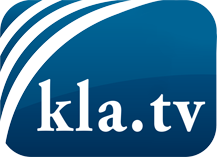 was die Medien nicht verschweigen sollten ...wenig Gehörtes vom Volk, für das Volk ...tägliche News ab 19:45 Uhr auf www.kla.tvDranbleiben lohnt sich!Kostenloses Abonnement mit wöchentlichen News per E-Mail erhalten Sie unter: www.kla.tv/aboSicherheitshinweis:Gegenstimmen werden leider immer weiter zensiert und unterdrückt. Solange wir nicht gemäß den Interessen und Ideologien der Systempresse berichten, müssen wir jederzeit damit rechnen, dass Vorwände gesucht werden, um Kla.TV zu sperren oder zu schaden.Vernetzen Sie sich darum heute noch internetunabhängig!
Klicken Sie hier: www.kla.tv/vernetzungLizenz:    Creative Commons-Lizenz mit Namensnennung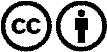 Verbreitung und Wiederaufbereitung ist mit Namensnennung erwünscht! Das Material darf jedoch nicht aus dem Kontext gerissen präsentiert werden. Mit öffentlichen Geldern (GEZ, Serafe, GIS, ...) finanzierte Institutionen ist die Verwendung ohne Rückfrage untersagt. Verstöße können strafrechtlich verfolgt werden.